Kоји број је за 8 мањи од броја 39.Број 72 умањи за 1.Израчунај умањилац ако је умањеник 63, a разлика 60.Oд ког броја треба одузети 7 да добијеш 71?За колико је број 33 мањи од броја 40?	Од разлике бројева 58 и 6 одузми број 1.За колико је број 57 мањи од броја 60?8.	Од разлике бројева 59 и 6 одузми број 2..9. Броју 5 додај разлику бројева 89 и 8.10. Од збира бројева 61 и 9 одузми разлику бројева 15 и 5.11.	Мира је од 49 задатака у 6 начинила грешку, а 2 није знала ријешити. Колико је задатака тaчно решила?12. Од збира бројева 42 и 8 одузми разлику бројева 28 и 8.1. Матеј, Дарко и Лука добили су од родитеља сваки по пет дин. Колико динара имају заједно?2.3.Матеј, Дарко и Марко добили су од родитеља сваки по 12 динара.      Колико динара имају заједно?4.Тијана је имала 20 динара. Колико јој је новаца остало ако јој је тата после вечере дао још 12 динара.5.Марко је купио сладолед за 10 динара, а Ана чоколаду за 15 динара. Колико су новаца потрошили заједно?6.7Марко је купио сладолед за 16 динара, а Ана чоколаду за 19 динара.      Колико су новаца потрошили заједно?	8.Маја је имала четири лутке. За рођендан је добила још две, али је једну изгубила. Колико Маја има лутака?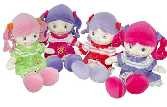 Сања је имала 60 динара. Јуче је купила часопис за 10 динара, а данас сладолед за 9 динара. Колико јој је динара остало?Јања, Дарко и Лука су од деде добили 90 динара. Колико је добио Лука ако су Јања и Дарко добили сватко по 27 динара?Јања, Дарко и Лука су од деде добили 70 динара. Колико је добио Лука ако су Јања и Дарко добили свако по 22 динара?Лорин тата ће украсити бор са 70 жаруљица. До сада је ставио 19 жутих и 18 бијелих. Још су му остале црвене. Колико ће бити црвених жаруљица?У аутобусу је 38 дечака и 26 девојчица. Колико је деце у аутобусу?У дућану је било 67 лопти. Јуче је продато 16, а данас 29 лопти. Колико је лопти остало у дућану?Вања има 23 године, а Данијел је 14 године старији од Вање . Колико година имају заједно?Збир бројева 43 и 37 умањи за збир бројева 28 и 13.53 + 4 =45 – 2 =85 – 4 =43 + 1 =45 + 4 =48 – 6 =78 – 2 =52 + 3 =34 + 2 =45 – 3 =44 – 6 =53 + 2 =41 + 2=78 – 4 =52 – 6 =47 + 2 =36 + 3 =63 – 2 =85 – 2 =42 + 3 =74 + 2 =52 – 2 =56 – 3 =63 + 3 =41 + 2 =48 – 6 =96 – 3 =67 + 2 =62 + 4 =99 – 8 =56 – 9 =51 + 4 =72 + 8 =78 – 5 =87 – 7 =42 + 4 =75 + 1 =45 – 4 =56 – 4 =82 + 5 =21 + 7 =36 – 4 =56 – 7 =54 + 3 =21 + 6 =59 – 4 =78 – 3 =63 + 3 =54 + 4 =32 – 1 =91 – 1 =32 + 4 =34 + 6 =23 – 1 =92 – 2 =64 + 2 =52 + 6 =77 – 4 =42 – 1 =55 + 2 =84 + 1 =78 – 5 =58 – 7 =92 + 5 =33 + 3 =26 – 4 =56 – 4 =42 + 5 =61 + 7 =96 – 5 =65 – 4 =43 + 1 =52 + 3 =63 – 1 =56 – 5 =22 + 7 =52 + 4 =45 – 5 =89 – 1 – 2 =49 + 1 =45 + 3 =48 – 8 =97 – 1 – 2 =52 + 5 =38 + 2 =45 – 5 =47 – 6 –1 =53 + 7 =48 + 2=78 – 8 =59 – 4 – 2 =47 + 3 =37 + 3 =64 – 4 =88 – 2 – 5 =42 + 2 =78 + 2 =51 – 1 =58 – 3 – 5 =63 + 3 =48 + 2 =48 – 8 =99 – 3 – 2 =67 + 2 =66 + 4 =97 – 7 =56 – 2 + 3 =52 + 4 =72 + 8 =78 – 8 =88 – 7 + 5 =83 + 4 =75 + 5 =49 – 9 =59 – 4 + 4 =82 + 5 =22 + 8 =36 – 6 =56 – 2 – 3 =52 + 6 =21 + 9 =49 – 9 =78 – 7 + 5 =60 + 8 =53 + 4 =32 – 2 =98 – 1 + 5 =36 + 4 =34 + 6 =23 – 3 =99 – 2 + 1 =62 + 2 =52 + 8 =77 – 7 =48 – 1 – 5 =56 + 2 =89 + 1 =78 – 8 =59 – 7 + 4 =93 + 5 =38 + 2 =26 – 6 =59 – 4 – 4 =42 + 5 =66 + 4 =96 – 6 =68 – 4 + 5 =43 + 1 =56 + 4 =61 – 1 =57 – 5 + 4 =22 + 7 =52 + 6 =68 – 4 =23 – 1 + 4 =56 + 4 =56 + 2 =29 – 6 =29 – 7 + 4 =52 + 6 =53 + 7 =40 – 2 =80 – 4 =43 + 7 =45 + 6 =40 – 6 =70 – 2 =52 + 8 =34 + 6 =41 – 3 =40 – 6 =53 + 9 =41 + 7 =72 – 4 =50 – 6 =47 + 4 =36 + 5 =61 – 2 =80 – 2 =42 + 8 =74 + 6 =51 – 2 =50 – 3 =63 + 9 =41 + 9 =42 – 6 =90 – 3 =67 + 6 =62 + 8 =94 – 8 =50 – 9 =51 + 8 =72 + 9 =73 – 5 =80 – 7 =42 + 8 =75 + 5 =42 – 4 =50 – 4 =82 + 8 =21 + 9 =31 – 4 =50 – 7 =54 + 6 =27 + 6 =53 – 4 =70 – 3 =63 + 9 =54 + 9 =32 – 6 =90 – 1 =32 + 9 =34 + 7 =23 – 7 =90 – 2 =64 + 7 =52 + 9 =77 – 8 =40 – 1=55 + 6 =84 + 8 =78 – 9 =50 – 7=92 + 8 =33 + 7 =26 – 5 =50 – 4=42 + 8 =61 + 9 =96 – 7 =60 – 4 =43 + 8 =52 + 9 =63 – 9 =50 – 5 =22 + 9 =53 + 40 =45 – 20 =85 – 40 =49 + 10 =45 + 40 =48 – 20 =78 – 20 =32 + 50 =34 + 20 =45 – 30 =94 – 60 =25 + 70 =41 + 20 =78 – 40 =92 – 60=47 + 30 =36 + 30 =63 – 20 =85 – 20 =42 + 20 =74 + 20 =52 – 20 =56 – 30 =10 + 70 =41 + 20 =98 – 60 =96 – 30 =67 + 20 =32 + 40 =99 – 80 =86 – 40 =50 + 22 =12 + 80 =78 – 50 =87 – 70 =36 + 40 =75 + 10 =45 – 40 =56 – 40 =11 + 50 =21 + 70 =66 – 40 =86 – 70 =22 + 60 =21 + 60 =59 – 40 =78 – 30 =30 + 22 =56 + 40 =32 – 10 =91 – 10 =36 + 40 =34 + 60 =23 – 10 =92 – 20 =62 + 20 =52 + 40 =77 – 40 =42 – 10 =56 + 20 =89 + 10 =78 – 50 =98 – 10 =35 + 50 =37 + 30 =76 – 40 =56 – 40 =45 + 50 =23 + 70 =96 – 50 =65 – 40 =49 + 10 =57 + 30 =63 – 10 =56 – 50 =23 + 70 =53 + 41 =45 – 24 =85 – 44 =43 + 12 =45 + 43 =48 – 23 =78 – 22 =32 + 52 =34 + 23 =45 – 34 =94 – 63 =25 + 72 =41 + 25 =78 – 40 =92 – 62 =47 + 32 =36 + 35 =63 – 23 =85 – 21 =42 + 22 =74 + 23 =52 – 22 =56 – 31 =10 + 72 =41 + 22 =98 – 68 =96 – 31 =67 + 22 =32 + 44 =99 – 89 =86 – 41 =50 + 21 =12 + 85 =78 – 58 =87 – 71 =36 + 42 =75 + 15 =45 – 45 =56 – 41 =11 + 52 =21 + 75 =66 – 46 =86 – 72 =22 + 61 =21 + 65 =59 – 44 =78 – 32 =33 + 22 =56 + 44 =32 – 12 =91 – 11 =36 + 43 =34 + 60 =23 – 12 =92 – 20 =62 + 23 =52 + 40 =77 – 43 =42 – 11 =56 + 24 =29 + 11 =78 – 54 =98 – 72 =35 + 57 =37 + 32 =76 – 42 =56 – 42 =42 + 54 =23 + 72 =96 – 55 =65 – 40 =44 + 13 =57 + 32 =63 – 12 =56 – 50 =23 + 74 =53 + 41 =45 + 29 =15 + 44 =49 + 12 =45 + 43 =48 + 23 =38 + 22 =38 + 52 =34 + 23 =45 + 39 =34 + 66 =29 + 69 =41 + 25 =48 + 45 =32 + 68 =47 + 38 =36 + 35 =43 + 28 =55 + 29 =42 + 26 =74 + 23 =52 + 29 =56 + 35 =18 + 72 =41 + 22 =18 + 68 =36 + 39 =67 + 28 =32 + 44 =29 + 59 =46 + 46 =59 + 22 =12 + 85 =48 + 38 =47 + 31 =39 + 42 =75 + 15 =45 + 47 =36 + 59 =19 + 52 =21 + 75 =63 + 26 =66 + 32 =22 + 69 =21 + 65 =59 + 24 =58 + 36 =33 + 27 =56 + 44 =32 + 19 =51 + 19 =36 + 49 =34 + 60 =23 + 19 =42 + 29 =62 + 29 =52 + 40 =77 + 13 =42 + 19 =56 + 29 =29 + 11 =28 + 58 =58 + 22 =35 + 57 =37 + 32 =26 + 49 =56 + 32 =52 + 48 =23 + 72 =76 + 15 =65 + 25 =44 + 19 =57 + 32 =69 + 12 =46 + 54 =29 + 64 =45 – 29 =43 – 24 =81 – 44 =83 – 45 =48 – 29 =42 – 23 =71 – 22 =73 – 25 =45 – 36 =41 – 34 =91 – 63 =94 – 69 =78 – 49 =72 – 48 =90 – 62 =92 – 69 =63 – 24 =63 – 23 =81 – 29 =85 – 28 =52 – 26 =51 – 22 =51 – 39 =56 – 38 =98 – 69 =94 – 68 =96 – 38 =94 – 37 =93 – 89 =94 – 89 =81 – 42 =86 – 47 =78 – 59 =72 – 58 =87 – 78 =87 – 79 =65 – 47 =41 – 45 =56 – 48 =55 – 47 =66 – 48 =62 – 46 =86 – 79 =81 – 72 =55 – 48 =52 – 44 =78 – 34 =73 – 37 =32 – 17 =31 – 12 =91 – 13 =91 – 18 =23 – 18 =21 – 12 =92 – 24 =93 – 25 =77 – 49 =71 – 43 =42 – 13 =47 – 18 =73 – 54 =71 – 54 =93 – 72 =98 – 79 =76 – 48 =75 – 49 =56 – 47 =21 – 12 =96 – 57 =46 – 18 =65 – 47 =65 – 49 =63 – 18 =61 – 12 =76 – 58 =86 – 59 =96 – 58 =94 – 57 =66 – 59 =93 – 27 =33 – 18 =67 – 18 =65 – 19 =65 – 18 =умањеник4875805940умањилац253617325321разлика4738223538Први сбирак45254012191542Други сабирак25361732Збир 513862316012 += 2318 += 6827 + 41 = 70 –52 += 6062 += 9823 + 45 = 90 –18 += 7368 += 8020 + 21 = 70 –57 += 7036 += 9443 + 15 = 90 –